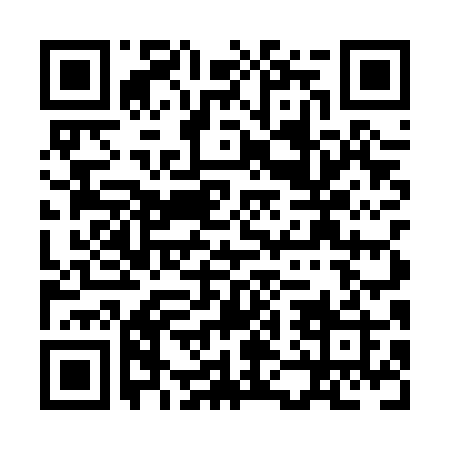 Prayer times for Barrage-de-Saint-Narcisse, Quebec, CanadaWed 1 May 2024 - Fri 31 May 2024High Latitude Method: Angle Based RulePrayer Calculation Method: Islamic Society of North AmericaAsar Calculation Method: HanafiPrayer times provided by https://www.salahtimes.comDateDayFajrSunriseDhuhrAsrMaghribIsha1Wed3:565:3412:475:498:009:392Thu3:545:3312:475:508:019:413Fri3:525:3112:475:508:029:434Sat3:495:3012:465:518:049:455Sun3:475:2812:465:528:059:466Mon3:455:2712:465:538:069:487Tue3:435:2512:465:548:089:508Wed3:415:2412:465:548:099:529Thu3:395:2312:465:558:109:5410Fri3:375:2112:465:568:119:5611Sat3:355:2012:465:578:139:5812Sun3:335:1912:465:578:1410:0013Mon3:315:1812:465:588:1510:0214Tue3:295:1612:465:598:1610:0415Wed3:275:1512:465:598:1810:0616Thu3:265:1412:466:008:1910:0817Fri3:245:1312:466:018:2010:1018Sat3:225:1212:466:028:2110:1119Sun3:205:1112:466:028:2210:1320Mon3:185:1012:466:038:2410:1521Tue3:175:0912:466:048:2510:1722Wed3:155:0812:466:048:2610:1923Thu3:135:0712:476:058:2710:2124Fri3:125:0612:476:068:2810:2225Sat3:105:0512:476:068:2910:2426Sun3:095:0412:476:078:3010:2627Mon3:075:0312:476:078:3110:2728Tue3:065:0312:476:088:3210:2929Wed3:055:0212:476:098:3310:3130Thu3:035:0112:476:098:3410:3231Fri3:025:0112:486:108:3510:34